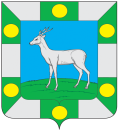 Администрация сельского поселенияСпиридоновка муниципального района ВолжскийСамарской областиПОСТАНОВЛЕНИЕот «31» октября 2019 г.                                                                                   № 89О создании общественного совета при главе сельского поселения СпиридоновкаРассмотрев письмо Администрации муниципального района Волжский Самарской области от 29.10.2019 № 80, в целях регулярного и конструктивного взаимодействия общественных объединений, граждан и органов местного самоуправления по решению вопросов местного значения в интересах населения муниципального образования, руководствуясь Уставом сельского поселения Спиридоновка муниципального района Волжский Самарской области,ПОСТАНОВЛЯЕТ:1. Создать Общественный Совет при Главе сельского поселения Спиридоновка.2. Утвердить:2.1. Положение об Общественном Совете при Главе сельского поселения Спиридоновка согласно приложению № 1.2.2. Состав Общественного Совета при Главе сельского поселения Спиридоновка согласно приложению № 2.        3. Опубликовать настоящее постановление в газете «Новости Спиридоновки» и на официальном сайте администрации сельского поселения Спиридоновка.4. Настоящее постановление вступает в силу со дня его официального опубликования.Глава сельского поселения Спиридоновка                                                               Н.П.Андреев   Приложение № 1к постановлению Администрации сельского поселения Спиридоновка от «31» октября 2019г.  № 89Положениеоб общественном совете при главе сельского поселения Спиридоновка1. Общие положения1.1. Общественный Совет при Главе сельского поселения Спиридоновка (далее - Совет) создается Главой сельского поселения Спиридоновка и осуществляет свою деятельность на общественных началах в целях регулярного и конструктивного взаимодействия общественных объединений, действующих на территории сельского поселения Спиридоновка, граждан и органов местного самоуправления по вопросам местного значения в интересах населения муниципального образования.1.2. Совет в своей деятельности руководствуется Конституцией Российской Федерации, Федеральным законом "Об общих принципах организации местного самоуправления в Российской Федерации", другими федеральными законами, законами Волгоградской области, Уставом сельского поселения Спиридоновка, настоящим Положением и другими муниципальными нормативными актами сельского поселения Спиридоновка.1.3. Совет основывается на принципах добровольности, равноправия и законности.1.4. Совет является совещательным органом при Главе сельского поселения Спиридоновка, принимаемые им решения носят рекомендательный характер.1.5. Совет в пределах своей компетенции содействует:- взаимодействию общественных объединений с органами местного самоуправления;- обеспечению открытости деятельности органов местного самоуправления;- поддержке социально значимых инициатив, программ развития сельского поселения.1.6. Совет прекращает свою деятельность на основании постановления Администрации сельского поселения Спиридоновка.1.7. Совет формируется на время полномочий Главы сельского поселения Спиридоновка и прекращает свои полномочия одновременно с прекращением полномочий Главы сельского поселения Спиридоновка, издавшего постановление о создании Совета.2. Функции Совета2.1. Основными функциями Совета являются:- участие в обсуждении проектов правовых актов муниципального образования, находящихся в компетенции органов местного самоуправления сельского поселения и внесение предложений по их разработке и совершенствованию;- обеспечение эффективного взаимодействия общественных объединений с органами местного самоуправления сельского поселения;- координация деятельности общественных объединений в проведении общественно значимых, культурно-массовых мероприятий;- организация работы по нравственному, патриотическому, толерантному воспитанию подрастающего поколения.3. Состав и порядок создания Совета3.1. Глава сельского поселения Спиридоновка по результатам проведения консультаций с общественными объединениями, религиозными организациями и иными некоммерческими организациями, профессиональными союзами определяет кандидатуры граждан сельского поселения Спиридоновка - представителей общественности, деятелей культуры, образования, здравоохранения, представителей деловых кругов, а также общественных объединений, религиозных организаций, профессиональных союзов и предлагает им войти в состав Общественного Совета.3.2. Персональный состав Совета утверждается постановлением Администрации сельского поселения Спиридоновка. Изменение состава Совета может осуществляться на протяжении всего периода его полномочий.3.3. Состав Совета состоит из председателя, секретаря и членов. Председателем Совета является Глава сельского поселения Спиридоновка.3.4. В состав Совета не могут входить лица, признанные недееспособными на основании решения суда; лица, имеющие непогашенную или неснятую судимость.3.5. Член Совета прекращает свою деятельность в составе Совета:- на основании подачи им заявления о прекращении участия в работе Совета;- на основании вступления в законную силу вынесенного в отношении его обвинительного приговора суда;- на основании признания его недееспособным или ограниченно дееспособным, безвестно отсутствующим или умершим на основании решения суда, вступившего в законную силу.3.6. Взамен досрочно прекратившего свои полномочия члена Совета на основании постановления Администрации сельского поселения Спиридоновка в состав Совета входит новый член Совета.4. Организация деятельности Совета4.1. Основной формой деятельности Совета является заседание.4.2. Заседания Совета проводятся по мере необходимости, но не реже одного раза в год.4.3. Заседание считается правомочным, если на нем присутствуют 2/3 членов Совета.4.4. На заседаниях могут присутствовать представители органов местного самоуправления сельского поселения Спиридоновка, общественных объединений и организаций, участие которых необходимо при рассмотрении вопросов, поставленных в повестке дня заседаний (с их согласия), представители средств массовой информации.4.5. Заседание Совета проводит председатель Совета.4.6. Проект повестки очередного заседания Совета формируется секретарем Совета и утверждается председателем Совета.4.7. При возникновении вопросов, требующих незамедлительного рассмотрения Советом, эти вопросы могут быть включены в повестку очередного заседания Совета вне плана.4.8. Для более действенной организации работы Совета члены Совета могут создавать постоянные или временные комиссии, рабочие группы.4.9. Члены Совета обязаны лично участвовать в его заседаниях. В случае, если член Совета не имеет возможности участвовать на заседании Совета, он имеет право представлять Совету свое мнение в письменном виде, которое должно быть оглашено на заседании Совета и приобщено к протоколу заседания.4.10. Члены Совета обладают равными правами при обсуждении вопросов, внесенных в повестку дня заседания Совета.4.11. Решение Совета принимается большинством голосов членов Совета, присутствующих на заседании, и оформляется в письменном виде в форме выписки из протокола. В ходе заседания секретарь Совета ведет протокол, который подписывается председателем и секретарем Совета. В случае равенства голосов голос председателя Совета является решающим.4.12. Председатель Совета:- организует подготовку к работе заседания Совета;- организует подготовку информационных материалов о работе Совета;- созывает и ведет заседание Совета;- дает поручения членам Совета в пределах его компетенции.4.13. Секретарь Совета назначается председателем и не является членом Совета. Секретарь Совета:- ведет протокол заседания Совета;- оповещает членов Совета о готовящемся заседании Совета;- ведет документацию, связанную с деятельностью Совета;- представляет членам Совета оперативную и справочную информацию по направлению деятельности Совета.4.14. Член Совета имеет право:- пользоваться информацией, поступающей на рассмотрение Совета;- участвовать в формировании плана работы и повестки конкретных заседаний Совета;- получать организационно-методическую и консультативную помощь как от Совета в целом, так и от отдельных его членов;- контролировать исполнение решений, принятых Советом;- инициировать заседания Совета.4.15. Решение Совета в семидневный срок после заседания рассылается или вручается членам Совета, заинтересованным службам, должностным лицам органов местного самоуправления сельского поселения Спиридоновка.4.16. Организационное обеспечение деятельности Общественного Совета возлагается на Администрацию сельского поселения Спиридоновка.Приложение № 2к постановлению Администрации сельского поселения Спиридоновка от «31» октября 2019г.  № 89СОСТАВОБЩЕСТВЕННОГО СОВЕТА ПРИ ГЛАВЕ СЕЛЬСКОГО ПОСЕЛЕНИЯ СПИРИДОНОВКАРоманова Татьяна Николаевна – председатель Общественного совета с.п. СпиридоновкаКонюшина Светлана Владимировна – секретарь Общественного совета с.п. СпиридоновкаДубровина Елена МихайловнаКошель Анатолий АлександровичПанферова Елена МихайловнаГущина Евгения АлександровнаДиндарова Наиля ИслямовнаАлмамедов Тагир Танриверди ОглыАрбузова Татьяна Владимировна